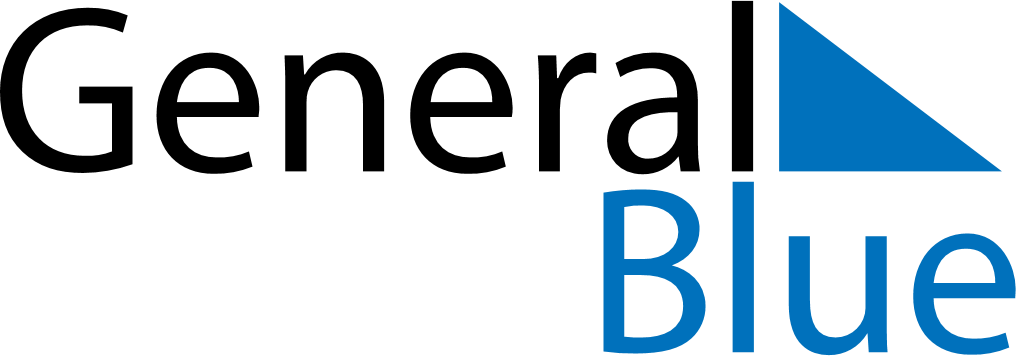 June 2021June 2021June 2021June 2021June 2021June 2021SomaliaSomaliaSomaliaSomaliaSomaliaSomaliaMondayTuesdayWednesdayThursdayFridaySaturdaySunday123456789101112131415161718192021222324252627Independence of British Somaliland282930NOTES